Parroquia de San José – Galloway182590 County Rd C, Wittenberg, WI 54499Salón Social de la Iglesia/CCD  715-454-6432 * Oficina y Rectoría de la Iglesia  715-454-6431stjosephchurchgalloway@gmail.com *  www.stjosephgalloway.com¡Hola familias religiosas de Ed!   						  3 de marzo 2021¡Estoy  aquí! !  Por favor, tómese un tiempo para asistir a estaciones de la cruz, misa, adoración, etc. El próximo horario de Semana Santa está a continuación. La iglesia está abierta los miércoles y viernes de 8  am  a  5 pm. La misa del sábado es a las 6 pm y la iglesia está abierta toda la tarde anterior. La misa dominical es a las 8:30 am, la iglesia generalmente está cerrada poco después de que termine la misa. Continuamos con  nuestro estudio cuaresmal cada semana después de la misa del domingo por la mañana en el comedor / comedor social. Este estudio  es un paseo bíblico a través de la misa: Entender lo que decimos y hacemos en la liturgia. Se sirven refrescos    y hay mucho espacio  parapermitir el distanciamiento social. ¡Por favor, únete a nosotros!Por favor, únase a nosotros para la Misión Cuaresma losdías 10  y 11de marzo. Judy  Hehr  compartirá su historia de cómo se rompió a los 22 años y estáancificada en un próspero matrimonio a los 45 años. Judy es una oradora inspiradora eléctrica y motivadora espiritual. Su mensaje de esperanza se centra en su viaje del cautiverio a la libertad. Su sentido del humor y sus verdaderas luchas de su vida personal ampliarán su autoconciencia, enriquecerán su actitud, reavivarán su amor por Cristo y alentarán una relación personal con Dios.  Se espera que los estudiantes   de 6  a 10ºgrado estén allí el miércoles 10de marzo, ya que eso contará como clase para ellos. Se anima a las familias a asistir juntas - el jardín de infantes a travésde los estudiantesde 5º  grado no tendrán clase y son bienvenidos a asistir con sus familias. Ella tendrá la misma charla ambas noches, pero se pondrá en marcha el miércoles por la noche a la multitud más joven. ¡Todos son bienvenidos y animados a asistir a ambas noches! Las confesiones cuaresmales se ofrecerán el 30demarzo. La misa es a las 8:30 a. m. y las confesiones se ofrecerán de 9 a 10 a. m. y de nuevo de 6 a 7:30 p. m. Si esa fecha no funciona para su familia, el P. Gus se ofrece a escuchar confesiones que comienzan media hora antes de cada misa el fin de semana también. Haz de esto parte de tu viaje cuaresmal y celebra después con cena o brunch con la familia. El mejor ejemplo para los niños es ver a sus padres ir a confesar también.  😊Variossobres de  kid' s permanecen en el vestíbulo de la iglesia. Por favor, recógelos lo antes posible.Terminaremos   la  clase  con las Estaciones de la Cruz el 17demarzo, y el 24 a las 7:10  p.m. Por favor, ven temprano para  asistir a las Estaciones de la Cruz. ¡Meencantaría que pudieras unirte a nosotros! Hay mucho espacio en la zona de desbordamiento junto al piano  para permitir el distanciamiento.Cualquier pregunta, puede comunicarse conmigo al 715-454-7060 (inicio), 715-573-0430 (celular),Facebook  (messenger)  o  stjoseph4faith@gmail.com.Dios bendiga, Mary UttechtFECHAS IMPORTANTES10 de marzo – Misión Parroquial, 6 pm - NO  Class  for K-5, Students in Grades 6-10 asisten a la Misión Parroquial con los Padres (los estudiantes más jóvenes son bienvenidos a asistir también con sus padres)11 de marzo: Misión Parroquial, 6 p. m.17 de marzo 	Clase – Estaciones de la Cruz19 de marzo – Día de la Fiesta de San José – ¡Misa de las 8:30 am    con refrigerios a seguir!24 de marzo 	Clase – Estaciones de la Cruz30 de marzo – Misa a las 8:30 am, Confesiones Cuaresmales 9-10 am y 6-7:30  pm31 de marzo  -  SINCLASE, Semana Santa1 de abril 	: Misa del Jueves Santo, 17:30 horas2 de abril 	: Servicio de Viernes Santo, 2 p. m.3 de abril: misa del Sábado Santo, 7:30 p. m. solo en  Bevent  4 de abril – Misa del Domingo de Pascua 8:30 am7 de abril 	Clase 	14 de abril	Clase17de abril: retiro para estudiantes de2º  grado y al menos un padre, a las 9 a. m.18 de abril -  1st grado padres se reúnen después de 8:30 am Misa21 de abril 	Clase28 de abril	Clase1 de mayo : Ensayo de primera comunión 9 am2 de mayo: misa de primera comunión 8:30 am9 de mayo – Misa de coronación de mayo 8:30 am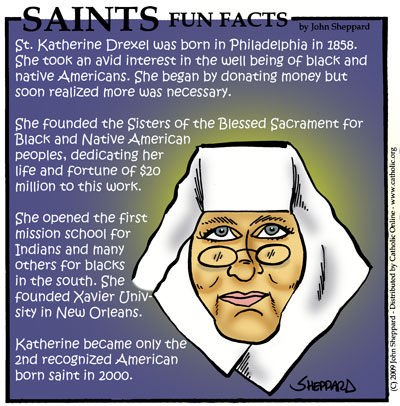 